เมื่อวันที่  18  มิถุนายน พ.ศ.2564  นายศักรินทร์   เสมหิรัญ  นายอำเภอบัวใหญ่ พร้อมด้วย ที่ทำการปกครองจังหวัดนครราชสีมา สำนักงานพัฒนาสังคมและความมั่นคงของมนุษย์จังหวัดนครราชสีมาสำนักงานเหล่ากาชาดจังหวัดนครราชสีมา หัวหน้าส่วนราชการอำเภอบัวใหญ่ สำนักงานป้องกันและบรรเทาสาธารณภัยจังหวัดนครราชสีมา กิ่งกาชาดอำเภอบัวใหญ่ ผู้อำนวยการโรงพยาบาลส่งเสริมสุขภาพตำบลโคกสะอาด   กำนัน ผู้ใหญ่บ้าน คณะกรรมการหมู่บ้าน นายกองค์การบริหารส่วนตำบลด่านช้าง และอาสาสมัครสาธารสุขประจำหมู่บ้านหนองเม็ก ร่วมเป็นเกียรติมอบสิ่งของในการดำรงค์ชีพ มูลนิธิราชประชานุเคราะห์ ในพระบรมราชูปถัมภ์ ให้กับนายเสาร์ ธรรมสุนา  ซึ่งเป็นผู้ประสบอัคคีภัยบ้านเรือนได้รับความเสียหาย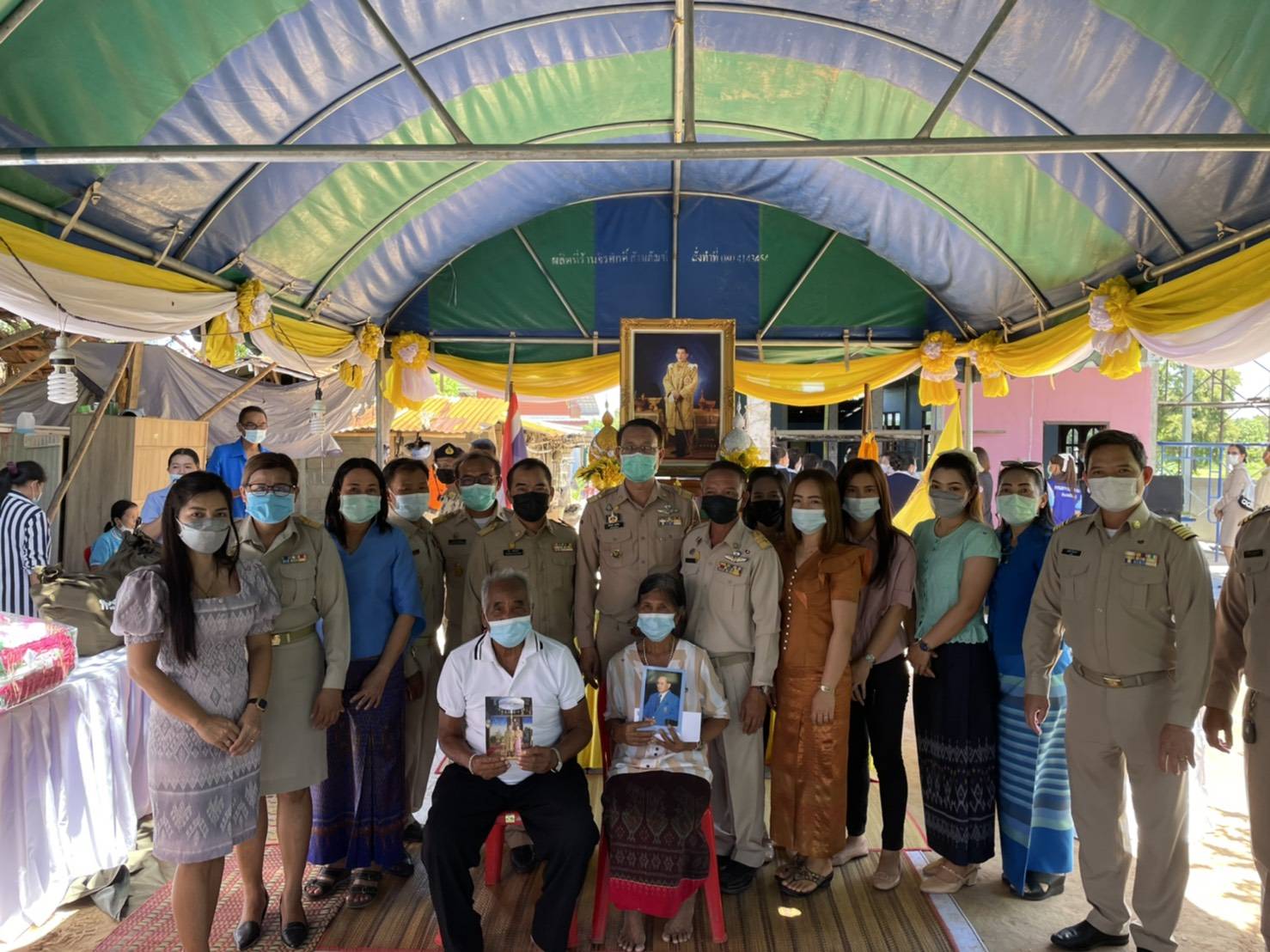 